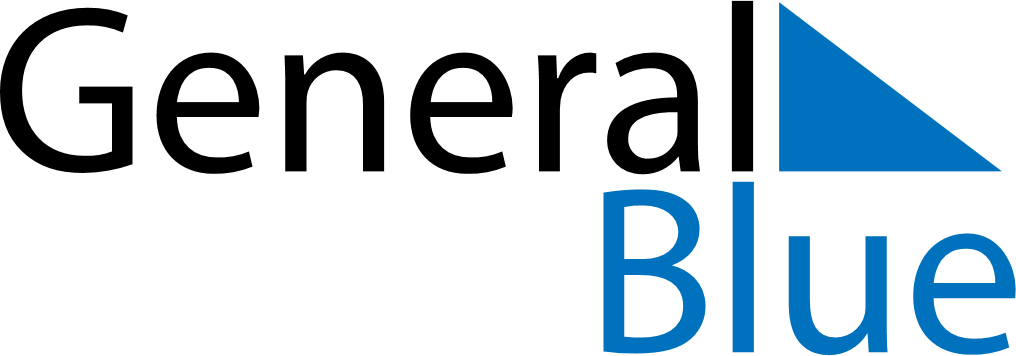 June 2020June 2020June 2020June 2020CroatiaCroatiaCroatiaSundayMondayTuesdayWednesdayThursdayFridayFridaySaturday12345567891011121213Corpus Christi14151617181919202122232425262627Anti-Fascist Struggle DayIndependence Day282930